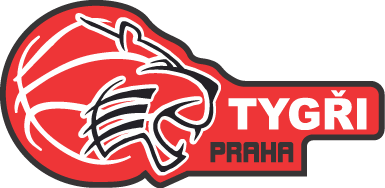 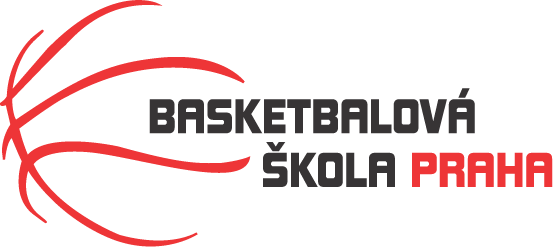 Rozpis turnaje starších minižákyň U13, ročník 2010 a mladšíPořadatel: Basketbalová škola Tygři PrahaKontaktní osoba: Petra Michálková (776 232 227, michalkovapetra@seznam.cz)Termín:  5.11.2022Místo: Sportovní hala Jeneč, Lidická 210, Jeneč, 252 61Rozhodčí: deleguje ČABR-P, každé družstvo uhradí jednoho rozhodčího v utkání (300,- Kč)Sobota 5.11.20228:30	BA Sparta – BŠ Tygři Praha (27)10:00	HB Basket – BA Sparta (3)11:30	BK Studánka Pardubice – HB Basket (7)13:00	BŠ Tygři Praha – BK Studánka Pardubice (2)Startovné na turnaji 400,- Kč/zápasPořadatel dodá hrací míč na turnaj, míče na rozcvičení si přinesou družstva vlastní!!Rozdělovník: STK-PBS - P. Mondschein
ČABR-P - P. Sušer, R. Treml
HB Basket – H. Brejlová
Studánka Pardubice – K. Chocholoušová
BA Sparta – H. Šmídková